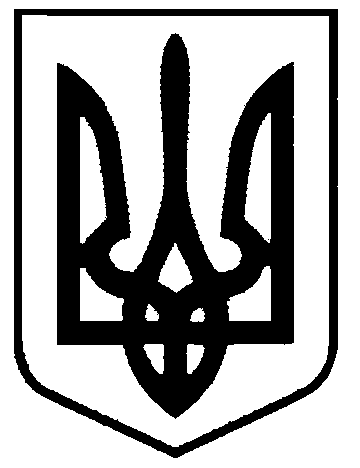 СВАТІВСЬКА МІСЬКА РАДАВИКОНАВЧИЙ КОМІТЕТРІШЕННЯвід «05» грудня  2016р.    	                   м. Сватове                                                  №125 «Про надання дозволу на порушення об’єктів  благоустрою ТОВ «Українська будівнича компанія»      Розглянувши звернення ТОВ «Українська будівнича компанія» з проханням надати дозвіл на порушення об’єктів благоустрою, що необхідно для  виконання будівельних робіт  з капітального ремонту ділянки самопливної каналізаційної мережі по                        вул. Ново-Старобільська між колодязями КК-2-КК-5, капітального ремонту водопровідної напірної мережі по пров. Проспектний та капітальному ремонту ділянки каналізаційної мережі по вул..Садова, перехід через залізничну колію у м. Сватове Луганської області, керуючись рішенням 23-ї сесії Сватівської міської ради від 03.02.2014 року «Про  затвердження Порядку видачі дозволів на порушення об’єктів благоустрою та ордерів на проведення земляних робіт на території  м. Сватове», постановою Кабінету Міністрів України №870 від 30 жовтня 2013 року «Про затвердження Типового порядку видачі дозволів на порушення об’єктів благоустрою або відмови в їх видачі, переоформлення, видачі дублікатів, анулювання дозволів», Законом України «Про благоустрій населених пунктів», Законом України «Про регулювання містобудівної діяльності», ст.30 Закону України «Про місцеве самоврядування в Україні»,Виконавчий комітет Сватівської міської ради ВИРІШИВ:1. Надати ТОВ «Українська будівнича компанія» терміном до 31 грудня 2016 року дозвіл на порушення об’єктів благоустрою по вул.Ново-Старобільська, пров. Проспектний та по вул. Садова м.Сватове, що необхідно для  виконання з капітального ремонту ділянки самопливної каналізаційної мережі по вул. Ново-Старобільська між колодязями КК-2-КК-5, капітального ремонту водопровідної напірної мережі по пров. Проспектний та капітальному ремонту ділянки каналізаційної мережі по вул..Садова, перехід через залізничну колію у м. Сватове Луганської області. 2. Контроль за виконанням даного рішення покласти на першого заступника міського  голови   з питань діяльності виконавчих органів ради Жаданову Л.В.Сватівський міський голова				          Є.В.  Рибалко